Logo ou nomTour conventionnelLogo ou nomPrincipales règles de sécurité et de comportement dans notre entreprise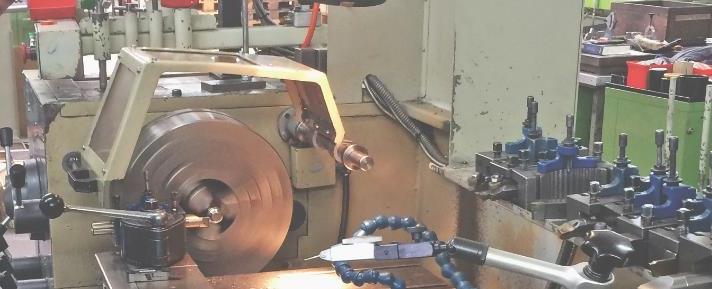 Principaux dangers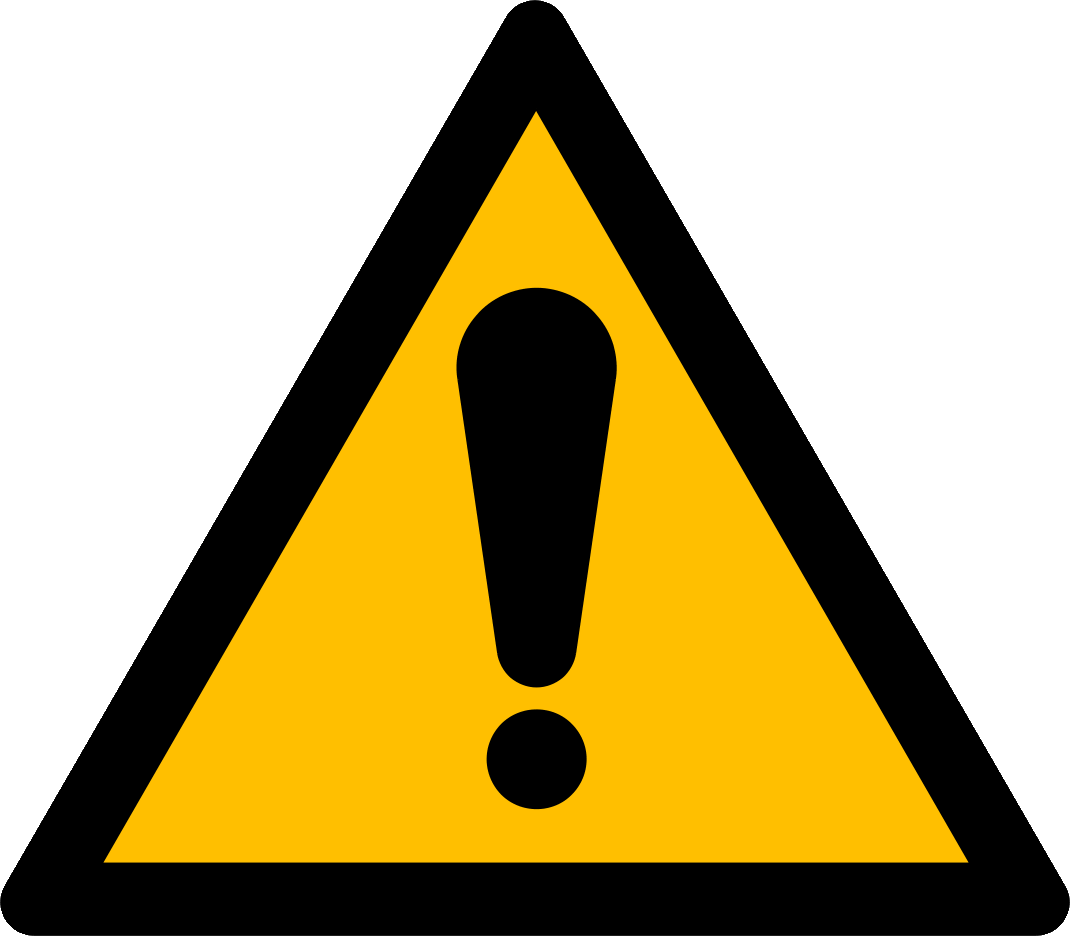 Happement par le mandrin ou la pièce en rotationChute de pièces ou d’outillageProjection de copeaux, de fluides de coupe d’éclat d’outil ou de la pièceCoupures occasionnées par des copeaux longsChoc avec une barre particulièrement longue Règles de sécurité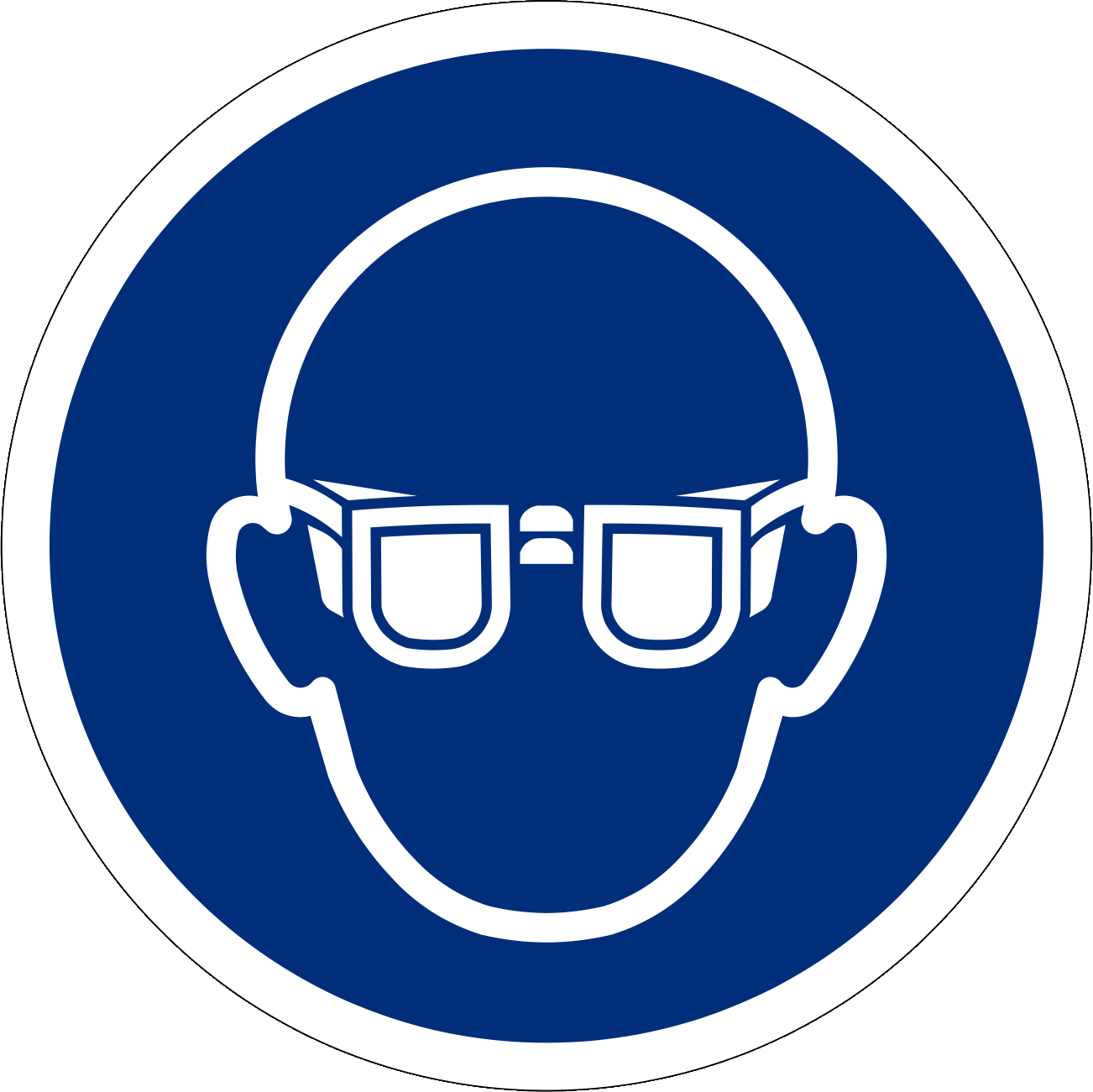 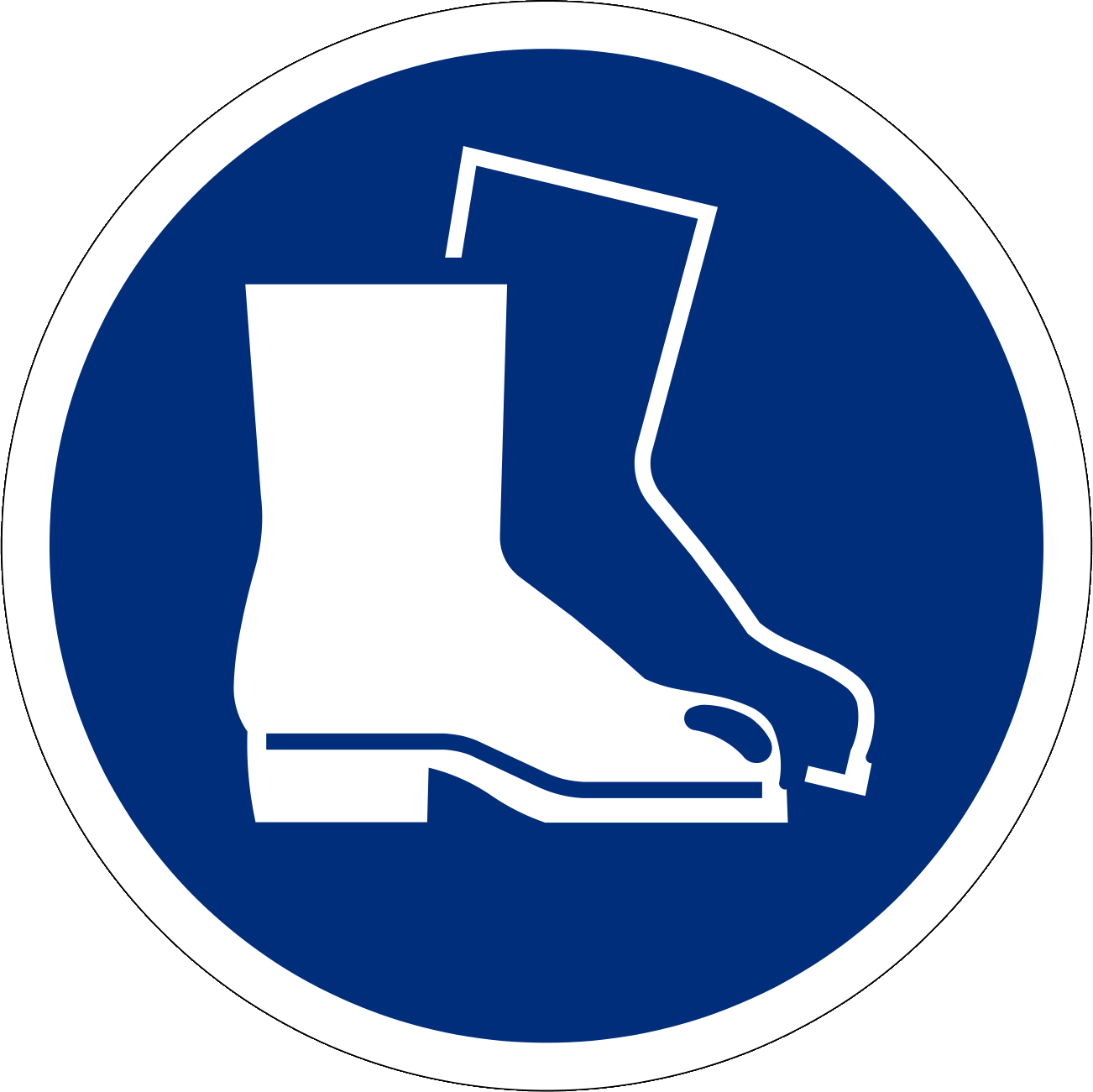 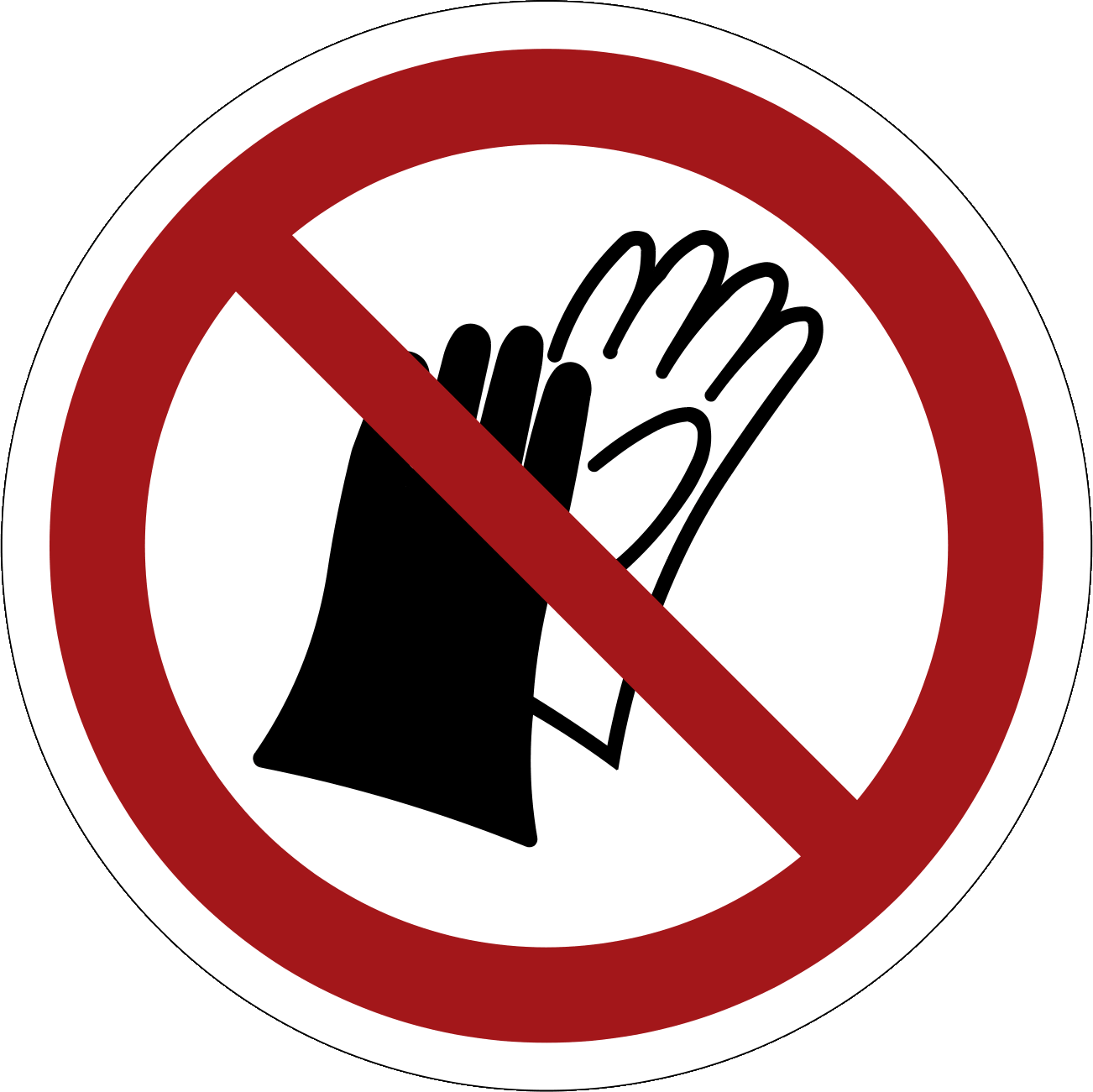 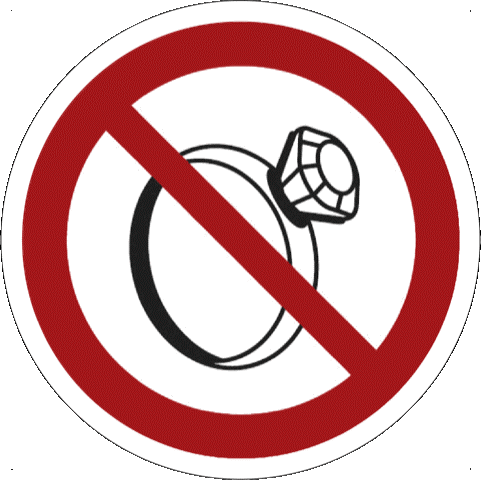 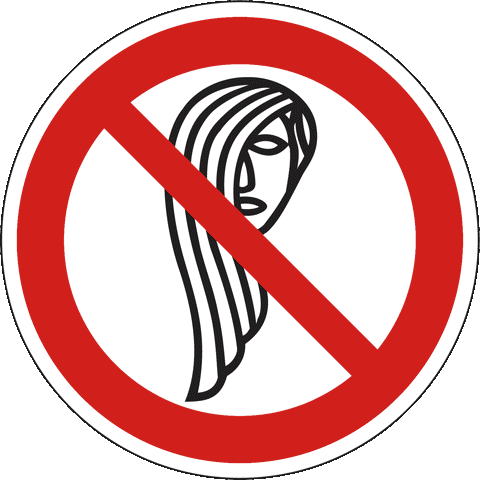 Utiliser des tours sûrs et respecter les consignes indiquées dans la notice d’instructionsUtilisation uniquement par des personnes instruites. L'utilisation est interdite aux jeunes travailleurs de moins de 18 ans (exception : formation professionnelle initiale)Porter des lunettes de protection et des chaussures de sécuritéInterdiction de porter des gantsNe porter ni bagues, ni montres, ni braceletsNe porter pas de vêtements amples, en particulier au niveau des manchesCheveux longs : porter un filet à cheveuxFermer le dispositif de protection du mandrinUtiliser un guide-barre en cas de tournage de barres particulièrement longues dépassant la poupée fixePour le polissage, maintenir la toile abrasive au moyen d’un outil (elle ne doit pas entourer la pièce à polir)Ne jamais toucher le mandrin ou la pièce en rotationNe jamais procéder à des mesures, à un nettoyage ou à des réglages lorsque la machine est en marcheUtiliser un crochet à copeaux muni d’un protège-main pour évacuer les copeauxInformationsVoir la notice d’instructionsListe de contrôle « Tours conventionnels », www.suva.ch/67053.fDate d’établissementVersion 1.0 / 26 août 2019